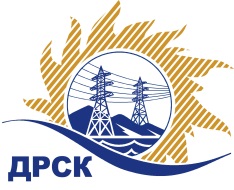 Акционерное Общество«Дальневосточная распределительная сетевая  компания»Уведомление № 2 о внесение изменений в Извещение и Документацию о закупке № 88/МКСг. Благовещенск                                                                                   5 декабря 2017г.Организатор: АО «Дальневосточная распределительная сетевая компания» (далее АО «ДРСК») (почтовый адрес: 675000, г. Благовещенск, ул. Шевченко 28, тел./факс: 8 (4162) 397-260, e-mail: okzt3@drsk.ruСпособ и предмет закупки: открытый запрос предложений: «Опоры металлические» для нужд филиала АО «ДРСК» «Амурские электрические сети».	Извещение опубликованного на сайте в информационно-телекоммуникационной сети «Интернет» www.zakupki.gov.ru (далее - «официальный сайт») от 16.11.2017 г. под № 31705744921Изменения внесены:В Извещение:         пункт 10 читать в следующей редакции: «Срок предоставления Документации о закупке: с 16 ноября 2017 г. по 27 декабря 2017г.»         пункт 14.2 читать в следующей редакции: «Дата окончания приема заявок  на участие в закупке: 15:00 часов местного (Амурского времени) 09:00 часов (Московского времени  27 декабря 2017 года.»          пункт 16 читать в следующей редакции: «Дата, время и место вскрытия конвертов с заявками на участие в закупке: 15:00 часов местного (Амурского времени) (09:00 часов Московского времени) 27 декабря 2017 года по адресу - »        пункт 17  читать в следующей редакции: «Дата, время и место рассмотрения заявок: предполагается, что рассмотрение заявок участников будет осуществлено в срок до 27.01.2018 года по адресу Организатора. Организатор вправе, при необходимости, изменить данный срок»пункт 18 читать в следующей редакции: «Дата, время и место подведения итогов закупки: предполагается, что подведение итогов  закупки будет осуществлено по адресу Организатора в срок до 31.01.2018 года. Организатор вправе, при необходимости, изменить данный срок.»В Документацию о закупке: пункт 4.2.15 читать в следующей редакции: «Срок окончания приема заявок на участие в закупке: 15:00 часов местного (Амурского) времени (09емьсот пятьдесят пять тысяч четырестадвести:00 часа Московского времени) 27.12.2017 года»         пункт 3.2.17 читать в следующей редакции: «Дата и время вскрытия конвертов с заявками на участие в закупке: 15:00 часов местного (Амурского) времени (09емьсот пятьдесят пять тысяч четырестадвести:00 часа Московского времени) 27.12.2017 года. По адресу - https://rushydro.roseltorg.ru (далее - ЭТП)        пункт 3.2.18 читать в следующей редакции: «Предполагается, что рассмотрение заявок и подведение итогов  закупки будет осуществлено в срок до 17:00 (Амурского) времени  до 24.01.2018 г по адресу 675000, Благовещенск, ул. Шевченко, 28, каб. 244. Организатор вправе, при необходимости, изменить данный срок»        пункт 3.2.19 читать в следующей редакции: «Дата, время и место подведения итогов закупки: предполагается, что подведение итогов  закупки будет осуществлено по адресу Организатора в срок до 31.01.2018 года.Все остальные условия Извещения и Документации о закупке остаются без изменения.Начальник отдела конкурсных закупок АО «ДРСК»                                                                                            М.Г. ЕлисееваИсп. Терёшкина Г.М.(416-2) 397-260okzt3@drsk.ru